Publicado en ESPAÑA el 21/08/2020 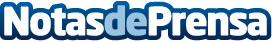 LQN Mantenimiento Informático: Ideas y consejos de mantenimiento del ordenador portátil este veranoDurante los días de verano muchas personas se llevan el ordenador portátil consigo para mantenerse en contacto, consultar las noticias, ver películas, escuchar música etc, un sin fin de acciones que llevan a tener el ordenador fuera de su entorno normal, en la playa, en zonas de campo y montaña, y viajando en mochilas, bolsas de viaje, bolsas de playa etc... Es interesante atender a estos simples consejos para evitar que el ordenador se averíe durante estos días vacacionalesDatos de contacto:AGENCIA DE MARKETING DIGITAL  - PROFESIONALNETComunicado de prensa de la Agencia de Marketing Digital Profesio916772505Nota de prensa publicada en: https://www.notasdeprensa.es/lqn-mantenimiento-informatico-ideas-y-consejos Categorias: Nacional Programación Hardware Entretenimiento Ciberseguridad Bolsa http://www.notasdeprensa.es